              BEROEPFORMULIER    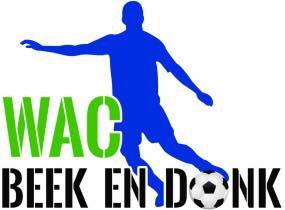                                         (wac/str/005)    versie 2018-8In de zaak van: schorsing/ gestaakte wedstrijd * doorhalen wat niet van toepassingNaam speler: ……………………….………………………………………….…Team: ……………………………………………………………………………..Wedstrijd: …………………………………..….. - …………………………………………..Datum: . . . . . . - . . . . . . - . . . . . . . . . . . .  Strafmaat: …………………………………….willen wij in beroep gaan tegen de uitspraak in deze zaak om de navolgende reden:…………………………………………………………………………………………………..…………………………………………………………………………………………………..…………………………………………………………………………………………………..…………………………………………………………………………………………………..…………………………………………………………………………………………………..…………………………………………………………………………………………………..…………………………………………………………………………………………………..Aangevraagd door :Naam: …………………………………………….………Team: …………………………………………………  Datum: . . . . . - . . . . . - . . . . . . . . . Het bestuur wil er op wijzen dat volgens het Huishoudelijk reglement van het W.A.C. Beek en Donk, € 15,00 verschuldigd is bij aanvraag van een beroepszaak.Deze dient bij vooruitbetaling te geschiede, bij inlevering van dit formulier.Bij geen ontvangen gelden vindt er GEEN beroepszaak plaats! De beroepscommissie van het W.A.C. wil een delegatie van ten hoogstens 3 personen van een team te woord staan. Dit om een goed, en duidelijk verloop van deze zaak te garanderen.Na inlevering van dit formulier heeft het W.A.C. 4 x 24 uur de tijd om de commissie en het team bijeen te roepen.Handtekening van de aanvrager:………………………………………………………….Datum ontvangst formulier: . . . . . - . . . . . - . . . . . . . . .Ontvangen door: ………………………………………………………………Handtekening van de ontvanger van W.A.C. Beek en Donk:………………………………………………………….